Te Whare Rokiroki Maori Women’s Refuge and Wellington Women’s Refuge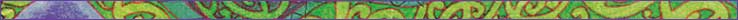 VOLUNTEER APPLICATION FORMName:  ________________________________________________________Address:  ______________________________________________________Phone:  ________________________________________________________Email:  ________________________________________________________What length of time do you envisage committing to Women’s Refuge as a volunteer?Are you over 21 years of age?Please circle	 Yes / NoAre you available to do 4 telephone rosters per month?Please circle	Yes / NoComments:Are you available to attend supervision each month usually held on a Weds 6-7:30pm (All volunteers must attend one supervision a month).Please circle	Yes / No Comments:Do you have a current full driver’s license?(note: not a must have, we can cater to non-drivers)Please circle	Yes / No Do you have access to a car for rosters?  Please circle	Yes / NoComments:If you do not have a full drivers licence or access to a car this will not necessarily preclude you from volunteering as we can provide taxi cardsWe have working and volunteering at Wellington Women’s Refuge and Te Whare Rokiroki Maori Women’s Refuge, women who have had personal experience of Domestic Violence.  It is our policy that a woman must have been living free from Domestic Violence for a minimum of 2 years to work or volunteer at our 2 Refuges.  If you meet this requirement please tick the box below.□ I confirm that I have been living free from Domestic Violence for at least 2 years. Comments:Have you ever had a criminal conviction?  (Please note all potential volunteers will be required to complete a police vet form)    Please circle	Yes / NoIf “yes” please provide details:____________________________________________________________________________________________________________________________________________________________________________________________________________Are you awaiting sentencing/currently have charges pending?Please circle	Yes / NoIf “yes” please provide details:___________________________________________________________________________________________________________________________________________________________________________________________________________Are you known, or have been known, by any name other than those stated above?Please circle	Yes / NoIf “yes” please provide details:____________________________________________________________________________________________________________________________________________________________________________________________________________Have you ever had a protection order made against you?Please circle	Yes / NoIf “yes” please provide details:____________________________________________________________________________________________________________________________________________________________________________________________________________To maintain our charitable status with Inland Revenue we are registered with the Charities Commission.  To maintain our registration with the Charities Commission we are required to certify that all our members meet certain criteria.Have you been or are you: An undischarged bankrupt YES/NOConvicted of a crime involving dishonesty and sentenced within the last seven years YES/NOProhibited from being involved in the management of a company under sections 382, 383, or 385 of the Companies Act 1993 YES/NOSubject to a property order made under the Protection of Personal and Property Rights Act 1988, or have their property managed by a trustee corporation under section 32 of that Act (this relates to people who are not fully able to manage their affairs) YES/NOIf “yes” to any of the above please provide details:____________________________________________________________________________________________________________________________________________________________________________________________________________I, ___________________, certify that the information I have supplied on this from is true and correct.  I understand that if I have supplied incorrect or misleading information, or have omitted any important information any offer or appointment of paid or unpaid employment with Wellington Women's’ Refuge may be withdrawn or terminated._______________________                          ______________________Signed					       DateThank you for taking the time to fill in this form.  This application will be held by Wellington Women’s Refuge and Te Whare Rokiroki for the purpose of determining your suitability for volunteer work.  Your application will be kept securely and viewed only by those staff from WWR or TWR for whom this is relevant information.  You may access it in accordance with the provisions of the Privacy Act 2020.